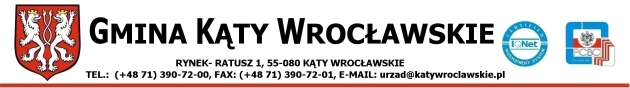 ANKIETAdotycząca chęci uczestnictwa w programie dotyczącym poprawy jakości powietrza, wymiany tradycyjnego, nieekologicznego źródła ogrzewania, na ekologiczne źródło ogrzewania oraz zastosowania odnawialnych źródeł energii (OZE). Ankieta ma charakter sondażowy. Nie jest wnioskiem o dofinansowanie, ma na celu określenie skali zapotrzebowania na wymianę źródeł ciepła  wśród mieszkańców gminy. Program realizowany będzie w momencie pozyskania zewnętrznych środków dofinansowania  dla  Gminy Kąty Wrocławskie1.Rodzaj budynku (podać rok budowy):a. dom jednorodzinny: 			rok budowy.....................................................b. budynek wielorodzinny:		rok budowy.....................................................c. tytuł prawny do nieruchomości:...........................................................................................................2.Lokalizacja:Gmina: Kąty WrocławskieMiejscowość............................................................................................................................................3.Powierzchnia użytkowa:.....................................................................................................................4.Sposób ogrzewania (obecne):.............................................................................................................5.Czy przeprowadzono  termomodernizację budynku:Dach                     Tak                                         NieŚciany                   Tak                                         NieStrop                     Tak                                         NieOkna                     Tak                                         NieDrzwi                     Tak                                         Nie6. Czy dla budynku wykonano audyt energetyczny? Jeżeli tak to proszę podać datę wykonania audytuTAK 		data wykonania………………………………..NIE7.  Czy do budynku jest pociągnięta sieć ciepłownicza?                     Tak                                         Nie8. Czy do budynku jest podciągnięta sieć gazowa?                     Tak                                         Nie8.Czy w budynku wykorzystywane jest OZE?                     Tak                                         NieJeśli tak, to jakie?......................................................................................................................................................9. Z jakiego sposobu ogrzewania planują Państwo korzystać po realizacji inwestycji?:piec gazowy           energia elektryczna           biomasa          podłączenie do sieci ciepłowniczej            inne:..............................................................................................................................................10. Jestem zainteresowany/ na skorzystaniem z programu:  „Wymiana piecy” Wojewódzkiego Funduszu Ochrony  Środowiska i Gospodarki Wodnej we Wrocławiu – opis programu w Załączniku nr 1.  Działanie 3.4.2. B Ograniczona niska emisja kominowa w ramach kompleksowych strategii niskoemisyjnych RPO WD 2014-2020 – opis programu w załączniku nr 2.INFORMACJE O FORMACH WSPARCIA MIESZKAŃCÓW NA WYMIANĘ PIECA WĘGLOWEGOObecnie można skorzystać z dwóch programów, z których będzie można skorzystać. Pierwszy to „Wymiana piecy” Wojewódzkiego Funduszu Ochrony  Środowiska i Gospodarki Wodnej we Wrocławiu (WFOŚiGW) - szczegółowe informacje na stronie http://www.wfosigw.wroclaw.pl/index.php?/www/Obsluga-Beneficjentow/WYMIANA-PIECOW – Załącznik nr 1.Drugim jest Regionalny Program Operacyjny dla Województwa Dolnośląskiego na lata 2014-2020(RPO WD na lata 2014-2020), Działanie 3.4.2. B Ograniczona niska emisja kominowa w ramach kompleksowych strategii niskoemisyjnych - szczegółowe informacje na stronie http://rpo.dolnyslask.pl/szczegolowy-opis-osi-priorytetowych-regionalnego-programu-operacyjnego-wojewodztwa-dolnoslaskiego-2014-2020-2/ – Załącznik nr 2.UWAGA!Nie zostały jeszcze opublikowane szczegóły dot. drugiego programu tj. nie ma regulaminu oraz szczegółowych kryteriów oceny wniosków. Dlatego warunki udziału w konkursie mogą ulec zmianie.  ZAŁĄCZNIK NR 1Pierwszy program WFOŚiGW.WARUNKI:1.Forma wsparcia:mechanizm zwrotny w formie pożyczki – oprocentowanie 2,75%  w skali roku. Możliwość umorzenia połowy kapitału po zakończeniu programu.2.Kto może skorzystać:Mieszkańcy domów jedno i wielorodzinnych zamieszkujących na terenie województwa dolnośląskiego.3. Zakres wsparcia :przedsięwzięcia polegające na likwidacji kotłów starej generacji oraz na zakupie i montażu przyjaznego środowisku źródła ciepła :Kotły gazowe, Kotły na olej lekki opałowy, Piece zasilane prądem elektrycznym, Kotły na paliwa stałe lub biomasę (co najmniej 5 klasa wg PN-EN 303-5:2012) Włączenie do sieci cieplnych, OZE- pompy ciepła, kolektory słoneczne, ogniwa fotowoltaiczne, przydomowe elektrownie wiatrowe- służące zasileniu źródła 4. Forma i intensywność wsparcia finansowego :a)  Wojewódzki Fundusz Ochrony Środowiska i Gospodarki Wodnej we Wrocławiu będzie mógł objąć wsparciem finansowym do 50 % wartości kosztów kwalifikowanych zadania, przy czym ustala się górne limity tych kosztów: dla domu jednorodzinnego  -  do ok. 20.000,00 złdla mieszkania w bloku wielorodzinny  - do ok. 14.000,00 złw przypadku kotłowni zasilającej w ciepło budynek wielorodzinny limit kosztów kwalifikowanych dla takiej instalacji określony będzie w oparciu o liczbę obsługiwanych mieszkań - jako iloczyn tej liczby i kwoty  - do ok. 8.000,00 złb) Dofinansowanie będzie udzielane w formie pożyczki z możliwością umorzenia części kapitału do wysokości 50 %.ZAŁĄCZNIK NR 2Drugi program RPO WD na lata 2014-2020.WARUNKI:1.Forma wsparcia:dotacja – do 85% kosztów kwalifikowanych.2.Kto może skorzystać:Mieszkańcy domów jedno i wielorodzinnych zamieszkujących na terenie 15 gmin wchodzących w skład Zintegrowanych Inwestycji Terytorialnych Wrocławskiego Obszaru Funkcjonalnego, tj. Gminy Wrocław, Gminy Jelcz-Laskowice, Miasta i Gminy Kąty Wrocławskie, Gminy Siechnice, Gminy Trzebnica, Miasta i Gminy Sobótka, Miasta Oleśnica, Gminy Długołęka, Gminy Czernica, Gminy Kobierzyce, Gminy Miękinia, Gminy Oleśnica, Gminy Wisznia Mała, Gminy Żórawina oraz Gminy Oborniki Śląskie.3. Zakres wsparcia :przedsięwzięcia polegające na likwidacji kotłów starej generacji oraz na zakupie i montażu przyjaznego środowisku źródła ciepła :na podłączenie do sieci ciepłowniczej/ chłodniczej lub jeżeli podłączenie do sieci jest niemożliwe lub nieuzasadnione ekonomicznie;instalację źródeł ciepła opartych o OZE (np. pomp ciepła) lub instalację kotłów spalających biomasę, lub ewentualnie paliwa gazowe, ale jedynie w szczególnie uzasadnionych przypadkach, gdy osiągnięte zostanie znaczne zwiększenie efektywności energetycznej oraz gdy istnieją szczególnie pilne potrzeby, (np. poziom zanieczyszczenia powietrza, zmniejszenie zużycia paliw kopalnych, optymalizacja kosztów eksploatacyjnych itp.), co zostanie wykazane w audycie;możliwe jest zastosowanie ogrzewania elektrycznego (kable/maty grzejne, kotły elektryczne, piece akumulacyjne itp.), pod warunkiem, że będzie ono zasilane z OZE i wynika z audytu. Mikroinstalacja o odpowiedniej mocy może zostać zrealizowana w ramach projektu. 4. Forma i intensywność wsparcia finansowego :a)  Zgodnie z zapisami RPO WD na lata 2014-2020  dofinansowanie przedsięwzięć może być do 85% kosztów kwalifikowanych, przy czym ustala się górne limity tych kosztów: dla domu jednorodzinnego  -  do ok. 30.000,00 zł kosztów kwalifikowanychdla mieszkania w bloku wielorodzinny  - do ok.  20.000,00 zł kosztów kwalifikowanych.